Year 8 - A student comparing celebrations of Eid al-Adha and Lent.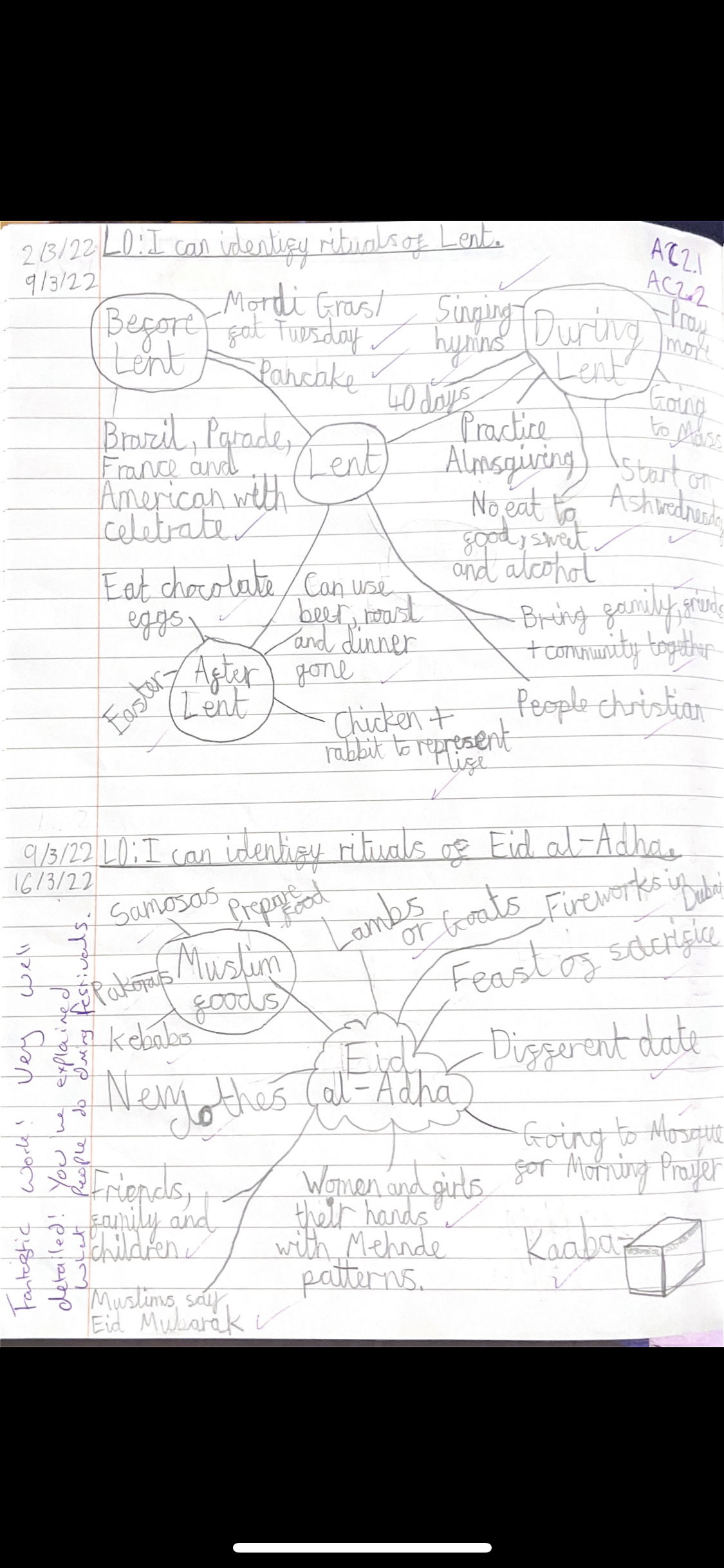 